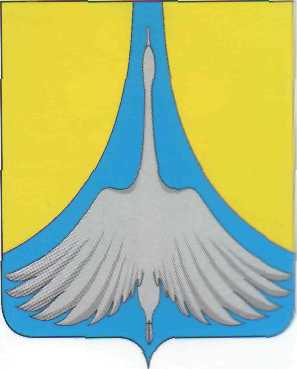 РОССИЙСКАЯ ФЕДЕРАЦИЯАДМИНИСТРАЦИЯ СИМСКОГО ГОРОДСКОГО ПОСЕЛЕНИЯ                           АШИНСКОГО МУНИЦИПАЛЬНОГО РАЙОНА                                                                ЧЕЛЯБИНСКОЙ ОБЛАСТИПОСТАНОВЛЕНИЕот  «15» декабря 2023 года  № 395 «О внесении изменений в Постановлениеадминистрации Симского городского поселенияот 11.07.2022 года   № 120 «Об утверждении Административный регламент предоставления государственной (муниципальной) услуги «Предоставление в собственность, аренду, постоянное (бессрочное) пользование, безвозмездное пользование земельного участка, находящегося в государственной или муниципальной собственности, без проведения торгов» на территории Симского городского поселения»Руководствуясь Федеральным законом от 6 октября 2003 года № 131-ФЗ «Об общих принципах организации местного самоуправления в Российской Федерации», Федеральным законом от 27 июля 2010 года № 210-ФЗ «Об организации предоставления государственных и муниципальных услуг», в соответствие с действующим законодательством и повышения качества предоставления и доступности результатов предоставления муниципальной услуги, Земельным кодексом Российской Федерации, Уставом Симского городского поселения:ПОСТАНОВЛЯЮ:1. Внести в административный регламент по предоставлению муниципальной услуги «Предоставление в собственность, аренду, постоянное (бессрочное) пользование, безвозмездное пользование земельного участка, находящегося в государственной или муниципальной собственности, без проведения торгов» на территории Симского городского поселения», утвержденный постановлением администрации Симского городского поселения от 11.07.2022 № 120 (далее – Постановление) следующие изменения:1) над текстом в правом верхнем углу административного регламента словосочетание «Приложение к постановлению администрации Симского городского поселения от 11.07.2022 №120» заменить словосочетанием «УТВЕРЖДЕН постановлением администрации Симского городского поселения от 11.07.2022 №120»; 2) абзац первый пункта 2.3. изложить в следующей редакции:«В предоставлении муниципальной услуги принимают участие:»;5) абзац двадцать девятый пункта 2.8.1. изложить в следующей редакции:«При подаче заявления (в письменной форме или в форме электронного документа) к нему прилагаются документы, обязанность по представлению которых возложена на Заявителя.»;6) в пункте 2.16. после слова «заявления» дополнить словами «а в случае его поступления в нерабочий или праздничный день, не позднее следующего за ним первый рабочий день.»;7) в абзаце втором пункта 2.24. после слова «день)» дополнить словами «а в случае его поступления в нерабочий или праздничный день, не позднее следующего за ним первый рабочий день).»;8) приложение № 4 к Административному регламенту, утвержденному Постановлением, изложить в новой редакции (Приложение к настоящему Постановлению).2. Настоящее постановление вступает в силу со дня подписания.3. Настоящее постановление подлежит размещению на сайте Симского городского поселения www.gorodsim.ru.4. Контроль исполнения настоящего постановления возложить на заместителя Главы Симского городского поселения Ю.А. Захарову.Глава Симского городского поселения                                                                Р.Р. ГафаровПриложение к постановлению администрации Симского городского поселнияот 15.12.2023    №395Приложение № 4к Административному регламентупредоставления муниципальной услуги«Предоставление в собственность, аренду, постоянное (бессрочное) пользование, безвозмездное пользованиеземельного участка, находящегося в государственной или муниципальной собственности, без проведения торгов»Состав, последовательность и сроки выполнения административных процедур (действий) при предоставлении муниципальной услугиОснование для начала административной процедурыСодержание административных действийСрок выполнения административных действийДолжностное лицо, ответственное за выполнение административного действияМесто выполнения административного действия/ используемая информационная системаКритерии принятия решенияРезультат административного действия, способ фиксации12345671. Проверка документов и регистрация заявления1. Проверка документов и регистрация заявления1. Проверка документов и регистрация заявления1. Проверка документов и регистрация заявления1. Проверка документов и регистрация заявления1. Проверка документов и регистрация заявления1. Проверка документов и регистрация заявленияПоступление заявления и документов для предоставления муниципальной услуги в Уполномоченный орган, Администрацию Симского городского поселенияПрием и проверка комплектности документов на наличие/отсутствие оснований для отказа в приеме документов, предусмотренных пунктом 2.14 Административного регламента1 рабочий деньУполномоченный орган, Администрация Симского городского поселения, ответственный за предоставление муниципальной услугиУполномоченный орган Администрации Симского городского поселения/ ГИС—регистрация заявления и документов в ГИС (присвоение номера и датирование); назначение должностного лица, ответственного за предоставление муниципальной услуги, и передача ему документовВ случае выявления оснований для отказа в приеме документов, направление заявителю в электронной форме в личный кабинет на ЕПГУ решения об отказе в приеме документов, необходимых для предоставления муниципальной услуги1 рабочий день—регистрация заявления и документов в ГИС (присвоение номера и датирование); назначение должностного лица, ответственного за предоставление муниципальной услуги, и передача ему документовВ случае непредставления в течение указанного срока необходимых документов (сведений из документов), не исправления выявленных нарушений, формирование и направление заявителю в электронной форме в личный кабинет на ЕПГУ уведомления об отказе в приеме документов, необходимых для предоставления муниципальной услуги, с указанием причин отказа—регистрация заявления и документов в ГИС (присвоение номера и датирование); назначение должностного лица, ответственного за предоставление муниципальной услуги, и передача ему документовВ случае отсутствия оснований для отказа в приеме документов, предусмотренных пунктом 2.14 Административного регламента, регистрация заявления в электронной базе данных по учету документов1 рабочий деньдолжностное лицо Администрации Симского городского поселения, ответственное за регистрацию корреспонденцииАдминистрация Симского городского поселения / ГИС—Проверка заявления и документов, представленных для получения муниципальной услуги1 рабочий деньдолжностное лицо Администрации Симского городского поселения, ответственное за предоставление муниципальной услугиАдминистрация Симского городского поселения / ГИС—Направленное заявителю электронное сообщение о приеме заявления к рассмотрению либо отказа в приеме заявления к рассмотрению согласно Приложению № 2 к Административному регламентуНаправление заявителю электронного сообщения о приеме заявления к рассмотрению либо отказа в приеме заявления к рассмотрению с обоснованием отказа1 рабочий деньналичие/отсутствие оснований для отказа в приеме документов, предусмотренных пунктом 2.14 Административного регламентаНаправленное заявителю электронное сообщение о приеме заявления к рассмотрению либо отказа в приеме заявления к рассмотрению согласно Приложению № 2 к Административному регламенту2. Получение сведений посредством СМЭВ2. Получение сведений посредством СМЭВ2. Получение сведений посредством СМЭВ2. Получение сведений посредством СМЭВ2. Получение сведений посредством СМЭВ2. Получение сведений посредством СМЭВ2. Получение сведений посредством СМЭВ1234567Пакет зарегистрированных документов, посту пивших должностному лицу, ответственному за предоставление муниципальной услугинаправление межведомственных запросов в органы и организации, указанные в пункте 2.3 Административного регламентане позднее следующего рабочего дня с даты регистрации заявления и документовдолжностное лицо Администрации Симского городского поселения, ответственное за предоставлениемуниципальной услугиАдминистрация Симского городского поселения / ГИС / СМЭВотсутствие документов, необходимых для предоставления муниципальной услуги, находящихся в распоряжении государственных органов (организаций)направление межведомственного запроса в органы (организации), предоставляющие документы (сведения), предусмотренные пунктом 2.12 Административного регламента, в том числе с использованием СМЭВполучение ответов на межведомственные запросы, формирование полного комплекта документовот 3 до 5 дней со дня направления межведомственного запроса в орган или организацию, пре доставляющие документ и информацию, если иные сроки не предусмотрены законодательством РФ и субъекта РФдолжностное лицо Администрации Симского городского поселения, ответственное за предоставление муниципальной услугиАдминистрация Симского городского поселения / ГИС / СМЭВ—получениедокументов(сведений),необходимых дляпредоставлениямуниципальнойуслуги3. Рассмотрение документов и сведений3. Рассмотрение документов и сведений3. Рассмотрение документов и сведений3. Рассмотрение документов и сведений3. Рассмотрение документов и сведений3. Рассмотрение документов и сведений3. Рассмотрение документов и сведений1234567Пакет зарегистрированных документов, поступивших должностному лицу, ответственному за предоставление муниципальной услугиПроведение соответствия документов и сведений требованиям нормативных правовых актов предоставления муниципальной услугиВ день получения межведомственных запросовдолжностное лицоАдминистрация Симского городского поселения, ответственное за предоставление муниципальной услугиАдминистрация Симского городского поселения / ГИСоснования отказа в предоставлении муниципальной услуги, предусмотренные пунктом 2.19Административного регламентаПроект результата предоставления услуги4. Принятие решения4. Принятие решения4. Принятие решения4. Принятие решения4. Принятие решения4. Принятие решения4. Принятие решения1234567Проект результата предоставления услугиПринятие решения о предоставлении муниципальной услуги  или об отказе в предоставлении услуги20 днейУполномоченного органа, Администрации Симского городского поселения, ответственное за предоставление муниципальной услуги;Руководитель Уполномоченного органа или иное уполномоченное им лицоУполномоченный орган /Администрация Симского городского поселения/ ГИС—Результат предоставления муниципальной услуги, подписанный усиленной квалифицированной подписью руководителем Уполномоченного органа или иного уполномоченного им лицаПроект результата предоставления услугиФормирование решения о предоставлении муниципальной услуги или об отказе в предоставлении муниципальной услуги20 днейУполномоченного органа, Администрации Симского городского поселения, ответственное за предоставление муниципальной услуги;Руководитель Уполномоченного органа или иное уполномоченное им лицоУполномоченный орган /Администрация Симского городского поселения/ ГИС—Результат предоставления муниципальной услуги, подписанный усиленной квалифицированной подписью руководителем Уполномоченного органа или иного уполномоченного им лица5. Выдача результата5. Выдача результата5. Выдача результата5. Выдача результата5. Выдача результата5. Выдача результата5. Выдача результата1234567формирование и регистрация результата муниципальной услуги, указанного в пункте 2.5 Административного регламента, в форме электронного документа в ГИСРегистрация результата предоставления муниципальной услугипосле окончания процедуры принятия решения (в общий срок пред оставления муниципальной услуг и не включается)должностное лицо Уполномоченного органа, Администрация Симского городского поселения, ответственное за предоставлениемуниципальной услугиУполномоченный орган /Администрация Симского городского поселения/ ГИС—Внесение сведений о конечном результате предоставления муниципальной услугиформирование и регистрация результата муниципальной услуги, указанного в пункте 2.5 Административного регламента, в форме электронного документа в ГИСНаправление в МФЦ результата муниципальной услуги, указанного в пункте 2.5 Административного регламента, в форме электронного документа, подписанного усиленной квалифицированной электронной подписью уполномоченного должностного лица Уполномоченного органав сроки, установленные соглашением о взаимодействии между Уполномоченным органом и МФЦдолжностное лицо Уполномоченного органа, ответственное за предоставлениемуниципальной услугиУполномоченный орган /Администрация Симского городского поселения/ АИСМФЦУказание заявителем в Запросе способа выдачи результата муниципальной услуги в МФЦ, а также подача Запроса через МФЦвыдача результата муниципальной услуги заявителю в форме бумажного документа, подтверждающего содержание электронного документа, заверенного печатью МФЦ; внесение сведений в ГИС о выдаче результата муниципальной услугиформирование и регистрация результата муниципальной услуги, указанного в пункте 2.5 Административного регламента, в форме электронного документа в ГИСНаправление заявителю результата предоставления муниципальной услуги в личный кабинет на ЕПГУ1 рабочий день после выполнения муниципальной услугидолжностное лицоАдминистрация Симского городского поселения, ответственное за предоставление муниципальной услугиГИС—Результат муниципальной услуги, направленный заявителю на личный кабинет на ЕПГУ6. Внесение результата муниципальной услуги в реестр решений6. Внесение результата муниципальной услуги в реестр решений6. Внесение результата муниципальной услуги в реестр решений6. Внесение результата муниципальной услуги в реестр решений6. Внесение результата муниципальной услуги в реестр решений6. Внесение результата муниципальной услуги в реестр решений6. Внесение результата муниципальной услуги в реестр решений1234567Формирование и регистрация результата муниципальной услуги, указанного в пункте 2.5 Административного регламента, в форме электронного документа в ГИСВнесение сведений о результате предоставления муниципальной услуги, указанном в пункте 2.5 Административного регламента, в реестр решений1 рабочий день после выполнения муниципальной услугидолжностное лицоАдминистрации Симского городского поселения, ответственное за предоставление муниципальной услугиГИС—Результат предоставления муниципальной услуги, указанный в пункте 2.5 Административного регламента внесен в реестр